INDICAÇÃO Nº 3206/2018Indica ao Poder Executivo Municipal a demarcação de mais vagas para motos Av. Monte Castelo, próximo ao número 58, no Centro, neste município. Excelentíssimo Senhor Prefeito Municipal, Nos termos do Art. 108 do Regimento Interno desta Casa de Leis, dirijo-me a Vossa Excelência para sugerir que, por intermédio do Setor competente, sejam demarcadas mais vagas para motos na Avenida  Monte Castelo, próximo ao número 58,  no Centro, neste município. Justificativa:Esta vereadora foi procurada por munícipes relatando a necessidade de mais vagas para motos pois no lado par da Avenida Monte Castelo  não existe vagas, o que vem causando transtornos, pois elas acabam ocupando vagas de veículos. Desta forma haverá um maior aproveitamento de vagas tanto de veículos quanto de motocicletas.Plenário “Dr. Tancredo Neves”, em 10 de maio de 2018. Germina Dottori- Vereadora PV -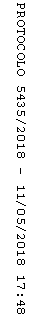 